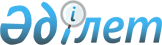 О районном бюджете на 2011-2013 годы
					
			Утративший силу
			
			
		
					Решение маслихата Узункольского района Костанайской области от 22 декабря 2010 года № 325. Зарегистрировано Управлением юстиции Узункольского района Костанайской области 29 декабря 2010 года № 9-19-143. Утратило силу в связи с истечением срока применения - (письмо маслихата Узункольского района Костанайской области от 17 апреля 2013 года № 77)

      Сноска. Утратило силу в связи с истечением срока применения - (письмо маслихата Узункольского района Костанайской области от 17.04.2013 № 77).      В соответствии со статьей 75 Бюджетного Кодекса Республики Казахстан от 4 декабря 2008 года, подпунктом 1) пункта 1 статьи 6 Закона Республики Казахстан от 23 января 2001 года "О местном государственном управлении и самоуправлении в Республике Казахстан", Узункольский районный маслихат РЕШИЛ:



      1. Утвердить районный бюджет Узункольского района на 2011-2013 годы согласно приложениям 1, 2 и 3 соответственно, в том числе на 2011 год в следующих объемах:



      1) доходы – 1546918,0 тысяч тенге, в том числе по:

      налоговым поступлениям – 318244,0 тысячи тенге;

      неналоговым поступлениям – 3566,3 тысяч тенге;

      поступлениям от продажи основного капитала – 1098,0 тысяч тенге;

      поступлениям трансфертов – 1224009,7 тысяч тенге;



      2) затраты – 1549257,8 тысяч тенге;



      3) чистое бюджетное кредитование – 29 375,0 тысяч тенге, в том числе:

      бюджетные кредиты – 30 266,0 тысяч тенге;

      погашение бюджетных кредитов – 891,0 тысяча тенге;



      4) сальдо по операциям с финансовыми активами – 5 500,0 тысяч тенге, в том числе:

      приобретение финансовых активов – 5 500,0 тысяч тенге;



      5) дефицит (профицит) бюджета – -37 214,8 тысяч тенге;



      6) финансирование дефицита (использование профицита) бюджета – 37 214,8 тысяч тенге.

      Сноска. Пункт 1 в редакции решения маслихата Узункольского района Костанайской области от 27.10.2011 № 421 (вводится в действие с 01.01.2011); с именениями от 11.11.2011 № 429 (вводится в действие с 01.01.2011).



      2. Учесть, что в районном бюджете на 2011 год предусмотрен объем субвенции, передаваемой из областного бюджета в сумме 1 016 340,0 тысяч тенге.

      Бюджетные изъятия из районного бюджета в областной бюджет не предусмотрены.



      2-1. Учесть, что в районном бюджете на 2011 год предусмотрен возврат целевых трансфертов в сумме 6 201,1 тысяча тенге.

      Сноска. Решение дополнено пунктом 2-1 в соответствии с решением маслихата Узункольского района Костанайской области от 19.01.2011 № 339 (вводится в действие с 01.01.2011).



      3. Учесть, что в районном бюджете на 2011 год предусмотрено поступление целевых текущих трансфертов и трансфертов на развитие из областного бюджета, в том числе:

      на приобретение компьютерной и организационной техники для внедрения системы "Казначейство-Клиент" в сумме 3 338,8 тысяч тенге;

      на укрепление материально-технической базы объектов коммунальной собственности в сумме 4 844,0 тысячи тенге;

      на строительство и (или) приобретение жилья государственного коммунального жилищного фонда в сумме 31 466,0 тысяч тенге;

      на развитие системы водоснабжения в сумме 3 000,0 тысяч тенге.

      Сноска. Пункт 3 в редакции решения маслихата Узункольского района Костанайской области от 27.10.2011 № 421 (вводится в действие с 01.01.2011).



      3-1. Учесть, что в районном бюджете на 2011 год предусмотрено поступление целевых текущих трансфертов из республиканского бюджета в следующих размерах:

      на проведение противоэпизоотических мероприятий в сумме 9867,1 тысяч тенге;

      для реализации мер по оказанию социальной поддержки специалистам в сумме 4724,0 тысячи тенге;

      на оснащение учебным оборудованием кабинетов физики, химии, биологии в государственных учреждениях основного среднего и общего среднего образования в сумме 8192,0 тысячи тенге;

      на создание лингафонных и мультимедийных кабинетов в государственных учреждениях начального, основного среднего и общего среднего образования в сумме 15949,8 тысяч тенге;

      на обеспечение оборудованием, программным обеспечением детей - инвалидов, обучающихся на дому в сумме 3108,0 тысяч тенге;

      на ежемесячную выплату денежных средств опекунам (попечителям) на содержание ребенка - сироты (детей-сирот), и ребенка (детей), оставшегося без попечения родителей в сумме 7348,0 тысяч тенге.

      Сноска. Решение дополнено пунктом 3-1 в соответствии с решением маслихата Узункольского района Костанайской области от 19.01.2011 № 339 (вводится в действие с 01.01.2011); в редакции от 11.11.2011 № 429 (вводится в действие с 01.01.2011).



      3-2. Учесть, что в районном бюджете на 2011 год предусмотрено поступление целевых текущих трансфертов из республиканского бюджета на поддержку частного предпринимательства в рамках программы "Дорожная карта бизнеса – 2020" в сумме 686,0 тысяч тенге.

      Сноска. Решение дополнено пунктом 3-2 в соответствии с решением маслихата Узункольского района Костанайской области от 19.01.2011 № 339 (вводится в действие с 01.01.2011); в редакции от 11.11.2011 № 429 (вводится в действие с 01.01.2011).



      3-3. Учесть, что в районном бюджете на 2011 год предусмотрено поступление сумм:

      целевого трансферта на развитие из республиканского бюджета на развитие и обустройство инженерно-коммуникационной инфраструктуры в сумме 6 763,0 тысячи тенге;

      целевого трансферта на развитие из республиканского бюджета на строительство жилья государственного коммунального жилищного фонда в сумме 22 615,0 тысяч тенге;

      бюджетных кредитов местным исполнительным органам для реализации мер социальной поддержки специалистов социальной сферы сельских населенных пунктов в сумме 30 266,0 тысяч тенге.

      Сноска. Решение дополнено пунктом 3-3 в соответствии с решением маслихата Узункольского района Костанайской области от 19.01.2011 № 339 (вводится в действие с 01.01.2011).



      3-4. Учесть, что в районном бюджете на 2011 год предусмотрено поступление сумм целевых трансфертов на развитие из республиканского бюджета на развитие системы водоснабжения в сумме 64 100,0 тысяч тенге.

      Сноска. Решение дополнено пунктом 3-4 в соответствии с решением маслихата Узункольского района Костанайской области от 19.01.2011 № 339 (вводится в действие с 01.01.2011).



      3-5. Учесть, что в районном бюджете на 2011 год предусмотрено поступление сумм целевых текущих трансфертов из республиканского бюджета в следующих размерах:

      на реализацию государственного образовательного заказа в дошкольных организациях образования в сумме 7 520,0 тысяч тенге;

      на увеличение размера доплаты за квалификационную категорию, учителям школ и воспитателям дошкольных организаций образования в сумме 7 814,0 тысяч тенге.

     Сноска. Решение дополнено пунктом 3-5 в соответствии с решением  маслихата Узункольского района Костанайской области от 15.04.2011 № 380 (вводится в действие с 01.01.2011); в редакции от 25.07.2011 № 395 (вводится в действие с 01.01.2011).



      3-6. Учесть, что в районном бюджете на 2011 год предусмотрено поступление сумм целевых текущих трансфертов из республиканского бюджета на реализацию мероприятий в рамках Программы занятости 2020, в том числе:

      на создание центров занятости в сумме 5619,0 тысяч тенге;

      на частичное субсидирование заработной платы в сумме 715 тысяч тенге.

     Сноска. Решение дополнено пунктом 3-6 в соответствии с решением  маслихата Узункольского района Костанайской области от 15.04.2011 № 380 (вводится в действие с 01.01.2011); в редакции от 25.07.2011 № 395 (вводится в действие с 01.01.2011); с именениями от 11.11.2011 № 429 (вводится в действие с 01.01.2011).



      4. Утвердить резерв местного исполнительного органа Узункольского района на 2011 год в сумме 1 300,0 тысяч тенге.

      Сноска. Пункт 4 в редакции решения маслихата Узункольского района Костанайской области от 27.10.2011 № 421 (вводится в действие с 01.01.2011).



      5. Утвердить перечень бюджетных программ, не подлежащих секвестру в процессе исполнения районного бюджета на 2011 год, согласно приложению 4.



      6. Утвердить бюджетные программы поселка, аула (села), аульного (сельского) округа на 2011 год, согласно приложению 5.



      7. Настоящее решение вводится в действие с 1 января 2011 года.      Председатель очередной,

      XV сессии Узункольского

      районного маслихата

      IV созыва                                   А. Куанышева      Секретарь Узункольского

      районного маслихата

      IV созыва                                   В. Вербовой      СОГЛАСОВАНО:      Государственное учреждение

      "Отдел финансов Узункольского

      района", начальник

      ________________ А. Сарсенова

      22 декабря 2010 года      Государственное учреждение

      "Отдел экономики и бюджетного

      планирования Узункольского

      района", начальник

      _____________ Н. Абдрахманова

      22 декабря 2010 года

Приложение 1         

к решению маслихата      

от 22 декабря 2010 года № 325  Приложение 1         

к решению маслихат       

от 11 ноября 2011 года № 429   Районный бюджет на 2011 год      Сноска. Приложение 1 в редакции решения маслихата Узункольского района Костанайской области от 11.11.2011 № 429 (вводится в действие с 01.01.2011).

Приложение 2         

к решению маслихата      

от 22 декабря 2010 года № 325   Районный бюджет на 2012 год      Сноска. Приложение 2 в редакции решения маслихата Узункольского района Костанайской области от 19.01.2011 № 339 (вводится в действие с 01.01.2011).

Приложение 3          

к решению маслихата      

от 22 декабря 2010 года № 325   Районный бюджет на 2013 год      Сноска. Приложение 3 в редакции решения маслихата Узункольского района Костанайской области от 19.01.2011 № 339 (вводится в действие с 01.01.2011).

Приложение 4         

к решению маслихата      

от 22 декабря 2010 года № 325   Перечень бюджетных программ, не подлежащих секвестру

в процессе исполнения районного бюджета на 2011 год

 

Приложение 5         

к решению маслихата      

от 22 декабря 2010 года № 325  Приложение 2         

к решению маслихата      

от 25 июля 2011 года № 395   Бюджетные программы поселка, аула (села),

аульного (сельского) округа на 2011 год      Сноска. Приложение 5 в редакции решения маслихата Узункольского района Костанайской области от 25.07.2011 № 395 (вводится в действие с 01.01.2011).
					© 2012. РГП на ПХВ «Институт законодательства и правовой информации Республики Казахстан» Министерства юстиции Республики Казахстан
				КатегорияКатегорияКатегорияКатегорияСумма,

тысяч

тенгеКлассКлассКлассСумма,

тысяч

тенгеПодклассПодклассСумма,

тысяч

тенгеНАИМЕНОВАНИЕСумма,

тысяч

тенгеI. Доходы1546918,01Налоговые поступления318244,001Подоходный налог138199,02Индивидуальный подоходный налог138199,003Социальный налог98780,01Социальный налог98780,004Налоги на собственность63529,01Налоги на имущество26788,03Земельный налог6681,04Налог на транспортные средства22693,05Единый земельный налог7367,005Внутренние налоги на товары, работы и

услуги15850,02Акцизы1837,03Поступления за использование природных и

других ресурсов7982,04Сборы за ведение предпринимательской и

профессиональной деятельности5692,05Налог на игорный бизнес339,008Обязательные платежи, взимаемые за

совершение юридически значимых действий

и (или) выдачу документов

уполномоченными на то государственными

органами или должностными лицами1886,01Государственная пошлина1886,02Неналоговые поступления3566,301Доходы от государственной собственности1105,01Поступления части чистого дохода

государственных предприятий93,05Доходы от аренды имущества, находящегося

в государственной собственности1012,002Поступления от реализации товаров

(работ, услуг) государственными

учреждениями, финансируемыми из

государственного бюджета20,01Поступления от реализации товаров

(работ, услуг) государственными

учреждениями, финансируемыми из

государственного бюджета20,006Прочие неналоговые поступления2441,31Прочие неналоговые поступления2441,33Поступления от продажи основного

капитала1098,003Продажа земли и нематериальных активов1098,01Продажа земли1092,02Продажа нематериальных активов6,04Поступления трансфертов1224009,702Трансферты из вышестоящих органов

государственного управления1224009,72Трансферты из областного бюджета1224009,7Функциональная группаФункциональная группаФункциональная группаФункциональная группаФункциональная группаСумма,

тысяч

тенгеФункциональная подгруппаФункциональная подгруппаФункциональная подгруппаФункциональная подгруппаСумма,

тысяч

тенгеАдминистратор бюджетных программАдминистратор бюджетных программАдминистратор бюджетных программСумма,

тысяч

тенгеПрограммаПрограммаСумма,

тысяч

тенгеНАИМЕНОВАНИЕСумма,

тысяч

тенгеII. Затраты1549257,801Государственные услуги общего

характера196295,61Представительные, исполнительные и

другие органы, выполняющие общие

функции государственного управления177684,6112Аппарат маслихата района (города

областного значения)11241,0001Услуги по обеспечению деятельности

маслихата района (города областного

значения)11120,0003Капитальные расходы государственных

органов121,0122Аппарат акима района (города

областного значения)71205,7001Услуги по обеспечению деятельности

акима района (города областного

значения)56680,1003Капитальные расходы государственных

органов14525,6123Аппарат акима района в городе,

города районного значения, поселка,

аула (села), аульного (сельского)

округа95237,9001Услуги по обеспечению деятельности

акима района в городе, города

районного значения, поселка, аула

(села), аульного (сельского) округа93361,0022Капитальные расходы государственных

органов1876,92Финансовая деятельность8570,0452Отдел финансов района (города

областного значения)8570,0001Услуги по реализации

государственной политики в области

исполнения бюджета района (города

областного значения) и управления

коммунальной собственностью района

(города областного значения)8338,0004Организация работы по выдаче

разовых талонов и обеспечение

полноты сбора сумм от реализации

разовых талонов5,0011Учет, хранение, оценка и реализация

имущества, поступившего в

коммунальную собственность106,0018Капитальные расходы государственных

органов121,05Планирование и статистическая

деятельность10041,0453Отдел экономики и бюджетного

планирования района (города

областного значения)10041,0001Услуги по реализации

государственной политики в области

формирования и развития

экономической политики, системы

государственного планирования и

управления района (города

областного значения)9832,0004Капитальные расходы государственных

органов209,002Оборона1117,01Военные нужды1117,0122Аппарат акима района (города

областного значения)1117,0005Мероприятия в рамках исполнения

всеобщей воинской обязанности1117,003Общественный порядок, безопасность,

правовая, судебная,

уголовно-исполнительная

деятельность2200,01Правоохранительная деятельность2200,0458Отдел жилищно-коммунального

хозяйства, пассажирского транспорта

и автомобильных дорог района

(города областного значения)2200,0021Обеспечение безопасности дорожного

движения в населенных пунктах2200,004Образование950248,81Дошкольное воспитание и обучение66077,0464Отдел образования района (города

областного значения)66077,0009Обеспечение деятельности

организаций дошкольного воспитания

и обучения58263,0021Увеличение размера доплаты за

квалификационную категорию учителям

школ и воспитателям дошкольных

организаций образования7814,02Начальное, основное среднее и общее

среднее образование857849,8464Отдел образования района (города

областного значения)857849,8003Общеобразовательное обучение850120,8006Дополнительное образование для

детей7729,09Прочие услуги в области образования26322,0464Отдел образования района (города

областного значения)26322,0001Услуги по реализации

государственной политики на местном

уровне в области образования8125,5005Приобретение и доставка учебников,

учебно-методических комплексов для

государственных учреждений

образования района (города

областного значения)7740,5015Ежемесячные выплаты денежных

средств опекунам (попечителям) на

содержание ребенка-сироты

(детей-сирот), и ребенка (детей),

оставшегося без попечения родителей7348,0020Обеспечение оборудованием,

программным обеспечением

детей-инвалидов, обучающихся на

дому3108,006Социальная помощь и социальное

обеспечение73552,02Социальная помощь60770,0451Отдел занятости и социальных

программ района (города областного

значения)60770,0002Программа занятости14036,0005Государственная адресная социальная

помощь4332,0007Социальная помощь отдельным

категориям нуждающихся граждан по

решениям местных представительных

органов4767,0010Материальное обеспечение

детей-инвалидов, воспитывающихся и

обучающихся на дому653,0014Оказание социальной помощи

нуждающимся гражданам на дому10241,0016Государственные пособия на детей до

18 лет20048,0017Обеспечение нуждающихся инвалидов

обязательными гигиеническими

средствами и предоставление услуг

специалистами жестового языка,

индивидуальными помощниками в

соответствии с индивидуальной

программой реабилитации инвалида1074,0023Обеспечение деятельности центров

занятости5619,09Прочие услуги в области социальной

помощи и социального обеспечения12782,0451Отдел занятости и социальных

программ района (города областного

значения)12782,0001Услуги по реализации

государственной политики на местном

уровне в области обеспечения

занятости и реализации социальных

программ для населения12525,0011Оплата услуг по зачислению, выплате

и доставке пособий и других

социальных выплат257,007Жилищно-коммунальное хозяйство108840,71Жилищное хозяйство64358,0458Отдел жилищно-коммунального

хозяйства, пассажирского транспорта

и автомобильных дорог района

(города областного значения)3514,0003Организация сохранения

государственного жилищного фонда500,0004Обеспечение жильем отдельных

категорий граждан3014,0466Отдел архитектуры,

градостроительства и строительства

района (города областного значения)60844,0003Строительство и (или) приобретение

жилья государственного

коммунального жилищного фонда54081,0004Развитие и обустройство

инженерно-коммуникационной

инфраструктуры6763,02Коммунальное хозяйство5700,0458Отдел жилищно-коммунального

хозяйства, пассажирского транспорта

и автомобильных дорог района

(города областного значения)5700,0012Функционирование системы

водоснабжения и водоотведения4900,0026Организация эксплуатации тепловых

сетей, находящихся в коммунальной

собственности районов (городов

областного значения)800,03Благоустройство населенных пунктов38782,7458Отдел жилищно-коммунального

хозяйства, пассажирского транспорта

и автомобильных дорог района

(города областного значения)38782,7015Освещение улиц в населенных пунктах4000,0016Обеспечение санитарии населенных

пунктов7082,0018Благоустройство и озеленение

населенных пунктов27700,708Культура, спорт, туризм и

информационное пространство53299,01Деятельность в области культуры18715,0123Аппарат акима района в городе,

города районного значения, поселка,

аула (села), аульного (сельского)

округа18715,0006Поддержка культурно-досуговой

работы на местном уровне18715,02Спорт4618,0465Отдел физической культуры и спорта

района (города областного значения)4618,0005Развитие массового спорта и

национальных видов спорта1997,0006Проведение спортивных соревнований

на районном (города областного

значения) уровне338,0007Подготовка и участие членов сборных

команд района (города областного

значения) по различным видам спорта

на областных спортивных

соревнованиях2283,03Информационное пространство14343,0455Отдел культуры и развития языков

района (города областного значения)12550,0006Функционирование районных

(городских) библиотек10190,0007Развитие государственного языка и

других языков народа Казахстана2360,0456Отдел внутренней политики района

(города областного значения)1793,0002Услуги по проведению

государственной информационной

политики через газеты и журналы1493,0005Услуги по проведению

государственной информационной

политики через телерадиовещание300,09Прочие услуги по организации

культуры, спорта, туризма и

информационного пространства15623,0455Отдел культуры и развития языков

района (города областного значения)4848,0001Услуги по реализации

государственной политики на местном

уровне в области развития языков и

культуры4760,0010Капитальные расходы государственных

органов88,0456Отдел внутренней политики района

(города областного значения)6394,0001Услуги по реализации

государственной политики на местном

уровне в области информации,

укрепления государственности и

формирования социального оптимизма

граждан4549,0003Реализация региональных программ в

сфере молодежной политики275,0006Капитальные расходы государственных

органов1570,0465Отдел физической культуры и спорта

района (города областного значения)4381,0001Услуги по реализации

государственной политики на местном

уровне в сфере физической культуры

и спорта4172,0004Капитальные расходы государственных

органов209,010Сельское, водное, лесное, рыбное

хозяйство, особо охраняемые

природные территории, охрана

окружающей среды и животного мира,

земельные отношения92463,41Сельское хозяйство8357,3454Отдел предпринимательства и

сельского хозяйства района (города

областного значения)4724,0099Реализация мер по оказанию

социальной поддержки специалистов4724,0473Отдел ветеринарии района (города

областного значения)3633,3001Услуги по реализации

государственной политики на местном

уровне в сфере ветеринарии3597,0010Проведение мероприятий по

идентификации сельскохозяйственных

животных36,32Водное хозяйство67100,0466Отдел архитектуры,

градостроительства и строительства

района (города областного значения)67100,0012Развитие системы водоснабжения67100,06Земельные отношения7139,0463Отдел земельных отношений района

(города областного значения)7139,0001Услуги по реализации

государственной политики в области

регулирования земельных отношений

на территории района (города

областного значения)5360,0007Капитальные расходы государственных

органов1779,09Прочие услуги в области сельского,

водного, лесного, рыбного

хозяйства, охраны окружающей среды

и земельных отношений9867,1473Отдел ветеринарии района (города

областного значения)9867,1011Проведение противоэпизоотических

мероприятий9867,111Промышленность, архитектурная,

градостроительная и строительная

деятельность5123,92Архитектурная, градостроительная и

строительная деятельность5123,9466Отдел архитектуры,

градостроительства и строительства

района (города областного значения)5123,9001Услуги по реализации

государственной политики в области

строительства, улучшения

архитектурного облика городов,

районов и населенных пунктов

области и обеспечению рационального

и эффективного градостроительного

освоения территории района (города

областного значения)5025,0015Капитальные расходы государственных

органов98,912Транспорт и коммуникации40791,01Автомобильный транспорт40791,0123Аппарат акима района в городе,

города районного значения, поселка,

аула (села), аульного (сельского)

округа14934,0013Обеспечение функционирования

автомобильных дорог в городах

районного значения, поселках, аулах

(селах), аульных (сельских) округах14934,0458Отдел жилищно-коммунального

хозяйства, пассажирского транспорта

и автомобильных дорог района

(города областного значения)25857,0023Обеспечение функционирования

автомобильных дорог25857,013Прочие18199,09Прочие18199,0451Отдел занятости и социальных

программ района (города областного

значения)686,0022Поддержка частного

предпринимательства в рамках

программы "Дорожная карта

бизнеса - 2020"686,0452Отдел финансов района (города

областного значения)1300,0012Резерв местного исполнительного

органа района (города областного

значения)1300,0454Отдел предпринимательства и

сельского хозяйства района (города

областного значения)10961,0001Услуги по реализации

государственной политики на местном

уровне в области развития

предпринимательства, промышленности

и сельского хозяйства10752,0007Капитальные расходы государственных

органов209,0458Отдел жилищно-коммунального

хозяйства, пассажирского транспорта

и автомобильных дорог района

(города областного значения)5252,0001Услуги по реализации

государственной политики на местном

уровне в области

жилищно-коммунального хозяйства,

пассажирского транспорта и

автомобильных дорог5143,0013Капитальные расходы государственных

органов109,014Обслуживание долга1,31Обслуживание долга1,3452Отдел финансов района (города

областного значения)1,3013Обслуживание долга местных

исполнительных органов по выплате

вознаграждений и иных платежей по

займам из областного бюджета1,315Трансферты7126,11Трансферты7126,1452Отдел финансов района (города

областного значения)7126,1006Возврат неиспользованных

(недоиспользованных) целевых

трансфертов6201,1024Целевые текущие трансферты в

вышестоящие бюджеты в связи с

передачей функций государственных

органов из нижестоящего уровня

государственного управления в

вышестоящий925,0III. Чистое бюджетное кредитование29375,0Бюджетные кредиты30266,010Сельское, водное, лесное, рыбное

хозяйство, особо охраняемые

природные территории, охрана

окружающей среды и животного мира,

земельные отношения30266,01Сельское хозяйство30266,0454Отдел предпринимательства и

сельского хозяйства района (города

областного значения)30266,0009Бюджетные кредиты для реализации

мер социальной поддержки

специалистов30266,0КатегорияКатегорияКатегорияКатегорияКатегорияСумма,

тысяч

тенгеКлассКлассКлассКлассСумма,

тысяч

тенгеПодклассПодклассПодклассСумма,

тысяч

тенгеНАИМЕНОВАНИЕСумма,

тысяч

тенге5Погашение бюджетных кредитов891,001Погашение бюджетных кредитов891,01Погашение бюджетных кредитов,

выданных из государственного бюджета891,013Погашение бюджетных кредитов,

выданных из местного бюджета

физическим лицам891,0IV. Сальдо по операциям с

финансовыми активами5500,013Прочие5500,09Прочие5500,0452Отдел финансов района (города

областного значения)5500,0014Формирование или увеличение

уставного капитала юридических лиц5500,0V. Дефицит (-), профицит (+)-37214,8VI. Финансирование дефицита

(использование профицита)37214,8КатегорияКатегорияКатегорияКатегорияКатегорияСумма,

тысяч

тенгеКлассКлассКлассКлассСумма,

тысяч

тенгеПодклассПодклассПодклассСумма,

тысяч

тенгеНАИМЕНОВАНИЕСумма,

тысяч

тенгеI. Доходы1748829,01Налоговые поступления380730,001Подоходный налог190672,02Индивидуальный подоходный налог190672,003Социальный налог117730,01Социальный налог117730,004Налоги на собственность55558,01Налоги на имущество27050,03Земельный налог7944,04Налог на транспортные средства16364,05Единый земельный налог4200,005Внутренние налоги на товары,

работы и услуги14424,02Акцизы1850,03Поступления за использование

природных и других ресурсов9000,04Сборы за ведение

предпринимательской и

профессиональной деятельности3224,05Налог на игорный бизнес350,008Обязательные платежи, взимаемые

за совершение юридически

значимых действий и (или) выдачу

документов уполномоченными на то

государственными органами или

должностными лицами2346,01Государственная пошлина2346,02Неналоговые поступления2108,001Доходы от государственной

собственности745,05Доходы от аренды имущества,

находящегося в государственной

собственности745,006Прочие неналоговые поступления1363,01Прочие неналоговые поступления1363,03Поступления от продажи основного

капитала2400,001Продажа государственного

имущества, закрепленного за

государственными учреждениями450,01Продажа государственного

имущества, закрепленного за

государственными учреждениями450,003Продажа земли и нематериальных

активов1950,01Продажа земли1850,02Продажа нематериальных активов100,04Поступления трансфертов1363591,002Трансферты из вышестоящих

органов государственного

управления1363591,02Трансферты из областного бюджета1363591,0Функциональная группаФункциональная группаФункциональная группаФункциональная группаФункциональная группаСумма,

тысяч

тенгеФункциональная подгруппаФункциональная подгруппаФункциональная подгруппаФункциональная подгруппаСумма,

тысяч

тенгеАдминистратор бюджетных программАдминистратор бюджетных программАдминистратор бюджетных программСумма,

тысяч

тенгеПрограммаПрограммаСумма,

тысяч

тенгеНАИМЕНОВАНИЕСумма,

тысяч

тенгеII. Затраты1733429,001Государственные услуги общего

характера193879,01Представительные, исполнительные

и другие органы, выполняющие

общие функции государственного

управления173872,0112Аппарат маслихата района (города

областного значения)12771,0001Услуги по обеспечению

деятельности маслихата района

(города областного значения)12771,0122Аппарат акима района (города

областного значения)57953,0001Услуги по обеспечению

деятельности акима района

(города областного значения)49339,0003Капитальные расходы

государственных органов8614,0123Аппарат акима района в городе,

города районного значения,

поселка, аула (села), аульного

(сельского) округа103148,0001Услуги по обеспечению

деятельности акима района в

городе, города районного

значения, поселка, аула (села),

аульного (сельского) округа103148,02Финансовая деятельность9046,0452Отдел финансов района (города

областного значения)9046,0001Услуги по реализации

государственной политики в

области исполнения бюджета

района (города областного

значения) и управления

коммунальной собственностью

района (города областного

значения)8927,0004Организация работы по выдаче

разовых талонов и обеспечение

полноты сбора сумм от реализации

разовых талонов5,0011Учет, хранение, оценка и

реализация имущества,

поступившего в коммунальную

собственность114,05Планирование и статистическая

деятельность10961,0453Отдел экономики и бюджетного

планирования района (города

областного значения)10961,0001Услуги по реализации

государственной политики в

области формирования и развития

экономической политики, системы

государственного планирования и

управления района (города

областного значения)10961,002Оборона1195,01Военные нужды1195,0122Аппарат акима района (города

областного значения)1195,0005Мероприятия в рамках исполнения

всеобщей воинской обязанности1195,004Образование1014954,01Дошкольное воспитание и обучение65000,0123Аппарат акима района в городе,

города районного значения,

поселка, аула (села), аульного

(сельского) округа65000,0004Поддержка организаций

дошкольного воспитания и

обучения65000,02Начальное, основное среднее и

общее среднее образование933027,0464Отдел образования района (города

областного значения)933027,0003Общеобразовательное обучение924404,0006Дополнительное образование для

детей8623,09Прочие услуги в области

образования16927,0464Отдел образования района (города

областного значения)16927,0001Услуги по реализации

государственной политики на

местном уровне в области

образования8509,0005Приобретение и доставка

учебников, учебно-методических

комплексов для государственных

учреждений образования района

(города областного значения)8418,006Социальная помощь и социальное

обеспечение83564,02Социальная помощь68725,0451Отдел занятости и социальных

программ района (города

областного значения)68725,0002Программа занятости14314,0005Государственная адресная

социальная помощь5781,0007Социальная помощь отдельным

категориям нуждающихся граждан

по решениям местных

представительных органов5642,0010Материальное обеспечение

детей-инвалидов, воспитывающихся

и обучающихся на дому699,0014Оказание социальной помощи

нуждающимся гражданам на дому12075,0016Государственные пособия на детей

до 18 лет29065,0017Обеспечение нуждающихся

инвалидов обязательными

гигиеническими средствами и

предоставление услуг

специалистами жестового языка,

индивидуальными помощниками в

соответствии с индивидуальной

программой реабилитации инвалида1149,09Прочие услуги в области

социальной помощи и социального

обеспечения14839,0451Отдел занятости и социальных

программ района (города

областного значения)14839,0001Услуги по реализации

государственной политики на

местном уровне в области

обеспечения занятости и

реализации социальных программ

для населения14474,0011Оплата услуг по зачислению,

выплате и доставке пособий и

других социальных выплат365,007Жилищно-коммунальное хозяйство40887,02Коммунальное хозяйство6869,0458Отдел жилищно-коммунального

хозяйства, пассажирского

транспорта и автомобильных дорог

района (города областного

значения)6869,0012Функционирование системы

водоснабжения и водоотведения6869,03Благоустройство населенных

пунктов34018,0458Отдел жилищно-коммунального

хозяйства, пассажирского

транспорта и автомобильных дорог

района (города областного

значения)34018,0015Освещение улиц в населенных

пунктах13065,0016Обеспечение санитарии населенных

пунктов4903,0018Благоустройство и озеленение

населенных пунктов16050,008Культура, спорт, туризм и

информационное пространство53896,01Деятельность в области культуры19544,0123Аппарат акима района в городе,

города районного значения,

поселка, аула (села), аульного

(сельского) округа19544,0006Поддержка культурно-досуговой

работы на местном уровне19544,02Спорт4734,0465Отдел физической культуры и

спорта района (города областного

значения)4734,0005Развитие массового спорта и

национальных видов спорта2422,0006Проведение спортивных

соревнований на районном (города

областного значения) уровне361,0007Подготовка и участие членов

сборных команд района (города

областного значения) по

различным видам спорта на

областных спортивных

соревнованиях1951,03Информационное пространство14195,0455Отдел культуры и развития языков

района (города областного

значения)12533,0006Функционирование районных

(городских) библиотек11204,0007Развитие государственного языка

и других языков народа

Казахстана1329,0456Отдел внутренней политики района

(города областного значения)1662,0002Услуги по проведению

государственной информационной

политики через газеты и журналы1341,0005Услуги по проведению

государственной информационной

политики через телерадиовещание321,09Прочие услуги по организации

культуры, спорта, туризма и

информационного пространства15423,0455Отдел культуры и развития языков

района (города областного

значения)5737,0001Услуги по реализации

государственной политики на

местном уровне в области

развития языков и культуры5737,0456Отдел внутренней политики района

(города областного значения)5091,0001Услуги по реализации

государственной политики на

местном уровне в области

информации, укрепления

государственности и формирования

социального оптимизма граждан4968,0003Реализация региональных программ

в сфере молодежной политики123,0465Отдел физической культуры и

спорта района (города областного

значения)4595,0001Услуги по реализации

государственной политики на

местном уровне в сфере

физической культуры и спорта4595,010Сельское, водное, лесное, рыбное

хозяйство, особо охраняемые

природные территории, охрана

окружающей среды и животного

мира, земельные отношения244424,01Сельское хозяйство4268,0473Отдел ветеринарии района (города

областного значения)4268,0001Услуги по реализации

государственной политики на

местном уровне в сфере

ветеринарии4161,0007Организация отлова и уничтожения

бродячих собак и кошек107,02Водное хозяйство234249,0466Отдел архитектуры,

градостроительства и

строительства района (города

областного значения)234249,0012Развитие системы водоснабжения234249,06Земельные отношения5907,0463Отдел земельных отношений района

(города областного значения)5907,0001Услуги по реализации

государственной политики в

области регулирования земельных

отношений на территории района

(города областного значения)5907,011Промышленность, архитектурная,

градостроительная и строительная

деятельность5437,02Архитектурная, градостроительная

и строительная деятельность5437,0466Отдел архитектуры,

градостроительства и

строительства района (города

областного значения)5437,0001Услуги по реализации

государственной политики в

области строительства, улучшения

архитектурного облика городов,

районов и населенных пунктов

области и обеспечению

рационального и эффективного

градостроительного освоения

территории района (города

областного значения)5437,012Транспорт и коммуникации74727,01Автомобильный транспорт74727,0123Аппарат акима района в городе,

города районного значения,

поселка, аула (села), аульного

(сельского) округа10811,0013Обеспечение функционирования

автомобильных дорог в городах

районного значения, поселках,

аулах (селах), аульных

(сельских) округах10811,0458Отдел жилищно-коммунального

хозяйства, пассажирского

транспорта и автомобильных дорог

района (города областного

значения)63916,0023Обеспечение функционирования

автомобильных дорог63916,013Прочие20466,09Прочие20466,0452Отдел финансов района (города

областного значения)3852,0012Резерв местного исполнительного

органа района (города областного

значения)3852,0454Отдел предпринимательства и

сельского хозяйства района

(города областного значения)11947,0001Услуги по реализации

государственной политики на

местном уровне в области

развития предпринимательства,

промышленности и сельского

хозяйства11947,0458Отдел жилищно-коммунального

хозяйства, пассажирского

транспорта и автомобильных дорог

района (города областного

значения)4667,0001Услуги по реализации

государственной политики на

местном уровне в области

жилищно-коммунального хозяйства,

пассажирского транспорта и

автомобильных дорог4667,0III. Чистое бюджетное

кредитование22485,0Бюджетные кредиты23376,010Сельское, водное, лесное, рыбное

хозяйство, особо охраняемые

природные территории, охрана

окружающей среды и животного

мира, земельные отношения23376,01Сельское хозяйство23376,0454Отдел предпринимательства и

сельского хозяйства района

(города областного значения)23376,0009Бюджетные кредиты для реализации

мер социальной поддержки

специалистов социальной сферы

сельских населенных пунктов23376,0КатегорияКатегорияКатегорияКатегорияКатегорияСумма,

тысяч

тенгеКлассКлассКлассКлассСумма,

тысяч

тенгеПодклассПодклассПодклассСумма,

тысяч

тенгеНАИМЕНОВАНИЕСумма,

тысяч

тенге5Погашение бюджетных кредитов891,001Погашение бюджетных кредитов891,01Погашение бюджетных кредитов,

выданных из государственного бюджета891,013Погашение бюджетных кредитов,

выданных из местного бюджета

физическим лицам891,0Функциональная группаФункциональная группаФункциональная группаФункциональная группаФункциональная группаСумма,

тысяч

тенгеФункциональная подгруппаФункциональная подгруппаФункциональная подгруппаФункциональная подгруппаСумма,

тысяч

тенгеАдминистратор бюджетных программАдминистратор бюджетных программАдминистратор бюджетных программСумма,

тысяч

тенгеПрограммаПрограммаСумма,

тысяч

тенгеНАИМЕНОВАНИЕСумма,

тысяч

тенгеIV. Сальдо по операциям с

финансовыми активами15400,013Прочие15400,09Прочие15400,0452Отдел финансов района (города

областного значения)15400,0014Формирование или увеличение

уставного капитала юридических

лиц15400,0V. Дефицит (-), профицит (+)-22485,0VI. Финансирование дефицита

(использование профицита)22485,0КатегорияКатегорияКатегорияКатегорияКатегорияСумма,

тысяч

тенгеКлассКлассКлассКлассСумма,

тысяч

тенгеПодклассПодклассПодклассСумма,

тысяч

тенгеНАИМЕНОВАНИЕСумма,

тысяч

тенгеI. Доходы1528126,01Налоговые поступления423923,001Подоходный налог215748,02Индивидуальный подоходный налог215748,003Социальный налог133564,01Социальный налог133564,004Налоги на собственность56952,01Налоги на имущество27050,03Земельный налог8168,04Налог на транспортные средства17534,05Единый земельный налог4200,005Внутренние налоги на товары,

работы и услуги15149,02Акцизы1850,03Поступления за использование

природных и других ресурсов9500,04Сборы за ведение

предпринимательской и

профессиональной деятельности3449,05Налог на игорный бизнес350,008Обязательные платежи, взимаемые

за совершение юридически

значимых действий и (или) выдачу

документов уполномоченными на то

государственными органами или

должностными лицами2510,01Государственная пошлина2510,02Неналоговые поступления2253,001Доходы от государственной

собственности794,05Доходы от аренды имущества,

находящегося в государственной

собственности794,006Прочие неналоговые поступления1459,01Прочие неналоговые поступления1459,03Поступления от продажи основного

капитала2450,001Продажа государственного

имущества, закрепленного за

государственными учреждениями500,01Продажа государственного

имущества, закрепленного за

государственными учреждениями500,003Продажа земли и нематериальных

активов1950,01Продажа земли1850,02Продажа нематериальных активов100,04Поступления трансфертов1099500,002Трансферты из вышестоящих

органов государственного управления1099500,02Трансферты из областного бюджета1099500,0Функциональная группаФункциональная группаФункциональная группаФункциональная группаФункциональная группаСумма,

тысяч

тенгеФункциональная подгруппаФункциональная подгруппаФункциональная подгруппаФункциональная подгруппаСумма,

тысяч

тенгеАдминистратор бюджетных программАдминистратор бюджетных программАдминистратор бюджетных программСумма,

тысяч

тенгеПрограммаПрограммаСумма,

тысяч

тенгеНАИМЕНОВАНИЕСумма,

тысяч

тенгеII. Затраты1521726,001Государственные услуги общего

характера198464,01Представительные, исполнительные

и другие органы, выполняющие

общие функции государственного

управления178159,0112Аппарат маслихата района (города

областного значения)12852,0001Услуги по обеспечению

деятельности маслихата района

(города областного значения)12852,0122Аппарат акима района (города

областного значения)61222,0001Услуги по обеспечению

деятельности акима района

(города областного значения)52608,0003Капитальные расходы

государственных органов8614,0123Аппарат акима района в городе,

города районного значения,

поселка, аула (села), аульного

(сельского) округа104085,0001Услуги по обеспечению

деятельности акима района в

городе, города районного

значения, поселка, аула (села),

аульного (сельского) округа104085,02Финансовая деятельность9240,0452Отдел финансов района (города

областного значения)9240,0001Услуги по реализации

государственной политики в

области исполнения бюджета

района (города областного

значения) и управления

коммунальной собственностью

района (города областного

значения)9112,0004Организация работы по выдаче

разовых талонов и обеспечение

полноты сбора сумм от реализации

разовых талонов6,0011Учет, хранение, оценка и

реализация имущества,

поступившего в коммунальную

собственность122,05Планирование и статистическая

деятельность11065,0453Отдел экономики и бюджетного

планирования района (города

областного значения)11065,0001Услуги по реализации

государственной политики в

области формирования и развития

экономической политики, системы

государственного планирования и

управления района (города

областного значения)11065,002Оборона1279,01Военные нужды1279,0122Аппарат акима района (города

областного значения)1279,0005Мероприятия в рамках исполнения

всеобщей воинской обязанности1279,004Образование1023997,01Дошкольное воспитание и обучение65573,0123Аппарат акима района в городе,

города районного значения,

поселка, аула (села), аульного

(сельского) округа65573,0004Поддержка организаций

дошкольного воспитания и

обучения65573,02Начальное, основное среднее и

общее среднее образование941016,0464Отдел образования района (города

областного значения)941016,0003Общеобразовательное обучение932328,0006Дополнительное образование для

детей8688,09Прочие услуги в области

образования17408,0464Отдел образования района (города

областного значения)17408,0001Услуги по реализации

государственной политики на

местном уровне в области

образования8559,0005Приобретение и доставка

учебников, учебно-методических

комплексов для государственных

учреждений образования района

(города областного значения)8849,006Социальная помощь и социальное

обеспечение86594,02Социальная помощь71755,0451Отдел занятости и социальных

программ района (города

областного значения)71755,0002Программа занятости15316,0005Государственная адресная

социальная помощь6122,0007Социальная помощь отдельным

категориям нуждающихся граждан

по решениям местных

представительных органов5963,0010Материальное обеспечение

детей-инвалидов, воспитывающихся

и обучающихся на дому748,0014Оказание социальной помощи

нуждающимся гражданам на дому12111,0016Государственные пособия на детей

до 18 лет30265,0017Обеспечение нуждающихся

инвалидов обязательными

гигиеническими средствами и

предоставление услуг

специалистами жестового языка,

индивидуальными помощниками в

соответствии с индивидуальной

программой реабилитации инвалида1230,09Прочие услуги в области

социальной помощи и социального

обеспечения14839,0451Отдел занятости и социальных

программ района (города

областного значения)14839,0001Услуги по реализации

государственной политики на

местном уровне в области

обеспечения занятости и

реализации социальных программ

для населения14449,0011Оплата услуг по зачислению,

выплате и доставке пособий и

других социальных выплат390,007Жилищно-коммунальное хозяйство43749,02Коммунальное хозяйство7350,0458Отдел жилищно-коммунального

хозяйства, пассажирского

транспорта и автомобильных дорог

района (города областного

значения)7350,0012Функционирование системы

водоснабжения и водоотведения7350,03Благоустройство населенных

пунктов36399,0458Отдел жилищно-коммунального

хозяйства, пассажирского

транспорта и автомобильных дорог

района (города областного

значения)36399,0015Освещение улиц в населенных

пунктах13980,0016Обеспечение санитарии населенных

пунктов5246,0018Благоустройство и озеленение

населенных пунктов17173,008Культура, спорт, туризм и

информационное пространство57464,01Деятельность в области культуры21682,0123Аппарат акима района в городе,

города районного значения,

поселка, аула (села), аульного

(сельского) округа21682,0006Поддержка культурно-досуговой

работы на местном уровне21682,02Спорт5443,0465Отдел физической культуры и

спорта района (города областного

значения)5443,0005Развитие массового спорта и

национальных видов спорта2969,0006Проведение спортивных

соревнований на районном (города

областного значения) уровне387,0007Подготовка и участие членов

сборных команд района (города

областного значения) по

различным видам спорта на

областных спортивных

соревнованиях2087,03Информационное пространство14663,0455Отдел культуры и развития языков

района (города областного

значения)12886,0006Функционирование районных

(городских) библиотек11497,0007Развитие государственного языка

и других языков народа

Казахстана1389,0456Отдел внутренней политики района

(города областного значения)1777,0002Услуги по проведению

государственной информационной

политики через газеты и журналы1434,0005Услуги по проведению

государственной информационной

политики через телерадиовещание343,09Прочие услуги по организации

культуры, спорта, туризма и

информационного пространства15676,0455Отдел культуры и развития языков

района (города областного

значения)5891,0001Услуги по реализации

государственной политики на

местном уровне в области

развития языков и культуры5891,0456Отдел внутренней политики района

(города областного значения)5152,0001Услуги по реализации

государственной политики на

местном уровне в области

информации, укрепления

государственности и формирования

социального оптимизма граждан5020,0003Реализация региональных программ

в сфере молодежной политики132,0465Отдел физической культуры и

спорта района (города областного

значения)4633,0001Услуги по реализации

государственной политики на

местном уровне в сфере

физической культуры и спорта4633,010Сельское, водное, лесное, рыбное

хозяйство, особо охраняемые

природные территории, охрана

окружающей среды и животного

мира, земельные отношения10306,01Сельское хозяйство4313,0473Отдел ветеринарии района (города

областного значения)4313,0001Услуги по реализации

государственной политики на

местном уровне в сфере

ветеринарии4199,0007Организация отлова и уничтожения

бродячих собак и кошек114,06Земельные отношения5993,0463Отдел земельных отношений района

(города областного значения)5993,0001Услуги по реализации

государственной политики в

области регулирования земельных

отношений на территории района

(города областного значения)5993,011Промышленность, архитектурная,

градостроительная и строительная

деятельность5418,02Архитектурная, градостроительная

и строительная деятельность5418,0466Отдел архитектуры,

градостроительства и

строительства района (города

областного значения)5418,0001Услуги по реализации

государственной политики в

области строительства, улучшения

архитектурного облика городов,

районов и населенных пунктов

области и обеспечению

рационального и эффективного

градостроительного освоения

территории района (города

областного значения)5418,012Транспорт и коммуникации73368,01Автомобильный транспорт73368,0123Аппарат акима района в городе,

города районного значения,

поселка, аула (села), аульного

(сельского) округа4978,0013Обеспечение функционирования

автомобильных дорог в городах

районного значения, поселках,

аулах (селах), аульных

(сельских) округах4978,0458Отдел жилищно-коммунального

хозяйства, пассажирского

транспорта и автомобильных дорог

района (города областного

значения)68390,0023Обеспечение функционирования

автомобильных дорог68390,013Прочие21087,09Прочие21087,0452Отдел финансов района (города

областного значения)4286,0012Резерв местного исполнительного

органа района (города областного

значения)4286,0454Отдел предпринимательства и

сельского хозяйства района

(города областного значения)12091,0001Услуги по реализации

государственной политики на

местном уровне в области

развития предпринимательства,

промышленности и сельского

хозяйства12091,0458Отдел жилищно-коммунального

хозяйства, пассажирского

транспорта и автомобильных дорог

района (города областного

значения)4710,0001Услуги по реализации

государственной политики на

местном уровне в области

жилищно-коммунального хозяйства,

пассажирского транспорта и

автомобильных дорог4710,0III. Чистое бюджетное

кредитование17919,0Бюджетные кредиты18810,010Сельское, водное, лесное, рыбное

хозяйство, особо охраняемые

природные территории, охрана

окружающей среды и животного

мира, земельные отношения18810,01Сельское хозяйство18810,0454Отдел предпринимательства и

сельского хозяйства района

(города областного значения)18810,0009Бюджетные кредиты для реализации

мер социальной поддержки

специалистов социальной сферы

сельских населенных пунктов18810,0КатегорияКатегорияКатегорияКатегорияКатегорияСумма,

тысяч

тенгеКлассКлассКлассКлассСумма,

тысяч

тенгеПодклассПодклассПодклассСумма,

тысяч

тенгеНАИМЕНОВАНИЕСумма,

тысяч

тенге5Погашение бюджетных кредитов891,001Погашение бюджетных кредитов891,01Погашение бюджетных кредитов,

выданных из государственного бюджета891,013Погашение бюджетных кредитов,

выданных из местного бюджета

физическим лицам891,0Функциональная группаФункциональная группаФункциональная группаФункциональная группаФункциональная группаСумма,

тысяч

тенгеФункциональная подгруппаФункциональная подгруппаФункциональная подгруппаФункциональная подгруппаСумма,

тысяч

тенгеАдминистратор бюджетных программАдминистратор бюджетных программАдминистратор бюджетных программСумма,

тысяч

тенгеПрограммаПрограммаСумма,

тысяч

тенгеНАИМЕНОВАНИЕСумма,

тысяч

тенгеIV. Сальдо по операциям с

финансовыми активами6400,013Прочие6400,09Прочие6400,0452Отдел финансов района (города

областного значения)6400,0014Формирование или увеличение

уставного капитала юридических

лиц6400,0V. Дефицит (-), профицит (+)-17919,0VI. Финансирование дефицита

(использование профицита)17919,0Функциональная группаФункциональная группаФункциональная группаФункциональная группаФункциональная группаФункциональная подгруппаФункциональная подгруппаФункциональная подгруппаФункциональная подгруппаАдминистратор бюджетных программАдминистратор бюджетных программАдминистратор бюджетных программПрограммаПрограммаНАИМЕНОВАНИЕ04Образование2Начальное общее, основное общее, среднее

общее образование464Отдел образования района (города областного

значения)003Общеобразовательное обучение№ п/пИсполнительный орган

- администратор

программ,

распределитель

лимитовКодБюджетная программа1Государственное

учреждение "Аппарат

акима Бауманского

сельского округа

Узункольского района"01-1-123-001Услуги по обеспечению

деятельности акима района

в городе, города районного

значения, поселка,

аула (села), аульного (сельского)

округа1Государственное

учреждение "Аппарат

акима Бауманского

сельского округа

Узункольского района"01-1-123-022Капитальные расходы

государственных органов2Государственное

учреждение "Аппарат

акима Ершовского

сельского округ

Узункольского района"01-1-123-001Услуги по обеспечению

деятельности акима района

в городе, города районного

значения, поселка,

аула (села), аульного (сельского)

округа2Государственное

учреждение "Аппарат

акима Ершовского

сельского округ

Узункольского района"01-1-123-022Капитальные расходы

государственных органов3Государственное

учреждение "Аппарат

акима Киевского

сельского округа

Узункольского района"01-1-123-001Услуги по обеспечению

деятельности акима района

в городе, города районного

значения, поселка,

аула (села), аульного (сельского)

округа3Государственное

учреждение "Аппарат

акима Киевского

сельского округа

Узункольского района"01-1-123-022Капитальные расходы

государственных органов4Государственное

учреждение "Аппарат

акима Карлмаркского

сельского округа

Узункольского района"01-1-123-001Услуги по обеспечению

деятельности акима района

в городе, города районного

значения, поселка,

аула (села), аульного (сельского)

округа4Государственное

учреждение "Аппарат

акима Карлмаркского

сельского округа

Узункольского района"01-1-123-022Капитальные расходы

государственных органов5Государственное

учреждение "Аппарат

акима Кировского

сельского округа

Узункольского района"01-1-123-001Услуги по обеспечению

деятельности акима района

в городе, города районного

значения, поселка,

аула (села), аульного (сельского)

округа5Государственное

учреждение "Аппарат

акима Кировского

сельского округа

Узункольского района"01-1-123-022Капитальные расходы

государственных органов6Государственное

учреждение "Аппарат

акима Суворовского

сельского округа

Узункольского района"01-1-123-001Услуги по обеспечению

деятельности акима района

в городе, города районного

значения, поселка,

аула (села), аульного (сельского)

округа6Государственное

учреждение "Аппарат

акима Суворовского

сельского округа

Узункольского района"01-1-123-022Капитальные расходы

государственных органов7Государственное

учреждение "Аппарат

акима Узункольского

сельского округа Узункольского района"01-1-123-001Услуги по обеспечению

деятельности акима района

в городе, города районного

значения, поселка,

аула (села), аульного (сельского)

округа7Государственное

учреждение "Аппарат

акима Узункольского

сельского округа Узункольского района"01-1-123-022Капитальные расходы

государственных органов8Государственное

учреждение "Аппарат

акима Федоровского

сельского округа

Узункольского района"01-1-123-001Услуги по обеспечению

деятельности акима района

в городе, города районного

значения, поселка,

аула (села), аульного (сельского)

округа8Государственное

учреждение "Аппарат

акима Федоровского

сельского округа

Узункольского района"01-1-123-022Капитальные расходы

государственных органов9Государственное

учреждение "Аппарат

акима Чапаевского

сельского округа

Узункольского района"01-1-123-001Услуги по обеспечению

деятельности акима района

в городе, города районного

значения, поселка,

аула (села), аульного (сельского)

округа9Государственное

учреждение "Аппарат

акима Чапаевского

сельского округа

Узункольского района"01-1-123-022Капитальные расходы

государственных органов10Государственное

учреждение "Аппарат

акима села Узунколь

Узункольского района"01-1-123-001Услуги по обеспечению

деятельности акима района

в городе, города районного

значения, поселка,

аула (села), аульного (сельского)

округа10Государственное

учреждение "Аппарат

акима села Узунколь

Узункольского района"01-1-123-022Капитальные расходы

государственных органов10Государственное

учреждение "Аппарат

акима села Узунколь

Узункольского района"08-1-123-006Поддержка культурно-досуговой

работы на местном уровне10Государственное

учреждение "Аппарат

акима села Узунколь

Узункольского района"12-1-123-013Обеспечение функционирования

автомобильных

дорог в городах районного

значения, поселках,

аулах (селах), аульных (сельских)

округах11Государственное

учреждение "Аппарат

акима села Троебратское

Узункольского района"01-1-123-001Услуги по обеспечению

деятельности акима района

в городе, города районного

значения, поселка,

аула (села), аульного (сельского)

округа11Государственное

учреждение "Аппарат

акима села Троебратское

Узункольского района"01-1-123-022Капитальные расходы

государственных органов12Государственное

учреждение "Аппарат

акима Куйбышевского

сельского округа

Узункольского района"01-1-123-001Услуги по обеспечению

деятельности акима района

в городе, города районного

значения, поселка,

аула (села), аульного (сельского)

округа12Государственное

учреждение "Аппарат

акима Куйбышевского

сельского округа

Узункольского района"01-1-123-022Капитальные расходы

государственных органов13Государственное

учреждение "Аппарат

акима Новопокровского

сельского округа

Узункольского района"01-1-123-001Услуги по обеспечению

деятельности акима района

в городе, города районного

значения, поселка,

аула (села), аульного (сельского)

округа13Государственное

учреждение "Аппарат

акима Новопокровского

сельского округа

Узункольского района"01-1-123-022Капитальные расходы

государственных органов14Государственное

учреждение "Аппарат

акима

Петропавловского

сельского округа

Узункольского района"01-1-123-001Услуги по обеспечению

деятельности акима района

в городе, города районного

значения, поселка,

аула (села), аульного (сельского)

округа14Государственное

учреждение "Аппарат

акима

Петропавловского

сельского округа

Узункольского района"01-1-123-022Капитальные расходы

государственных органов15Государственное

учреждение "Аппарат

акима

Пресногорьковского

сельского округа

Узункольского района"01-1-123-001Услуги по обеспечению

деятельности акима района

в городе, города районного

значения, поселка,

аула (села), аульного (сельского)

округа15Государственное

учреждение "Аппарат

акима

Пресногорьковского

сельского округа

Узункольского района"01-1-123-022Капитальные расходы

государственных органов16Государственное

учреждение "Аппарат

акима Российского

сельского округа

Узункольского района"01-1-123-001Услуги по обеспечению

деятельности акима района

в городе, города районного

значения, поселка,

аула (села), аульного (сельского)

округа16Государственное

учреждение "Аппарат

акима Российского

сельского округа

Узункольского района"01-1-123-022Капитальные расходы

государственных органов17Государственное

учреждение "Аппарат

акима села Ряжское

Узункольского района"01-1-123-001Услуги по обеспечению

деятельности акима района

в городе, города районного

значения, поселка,

аула (села), аульного (сельского)

округа17Государственное

учреждение "Аппарат

акима села Ряжское

Узункольского района"01-1-123-022Капитальные расходы

государственных органов